Поздравляем юбиляров января 2022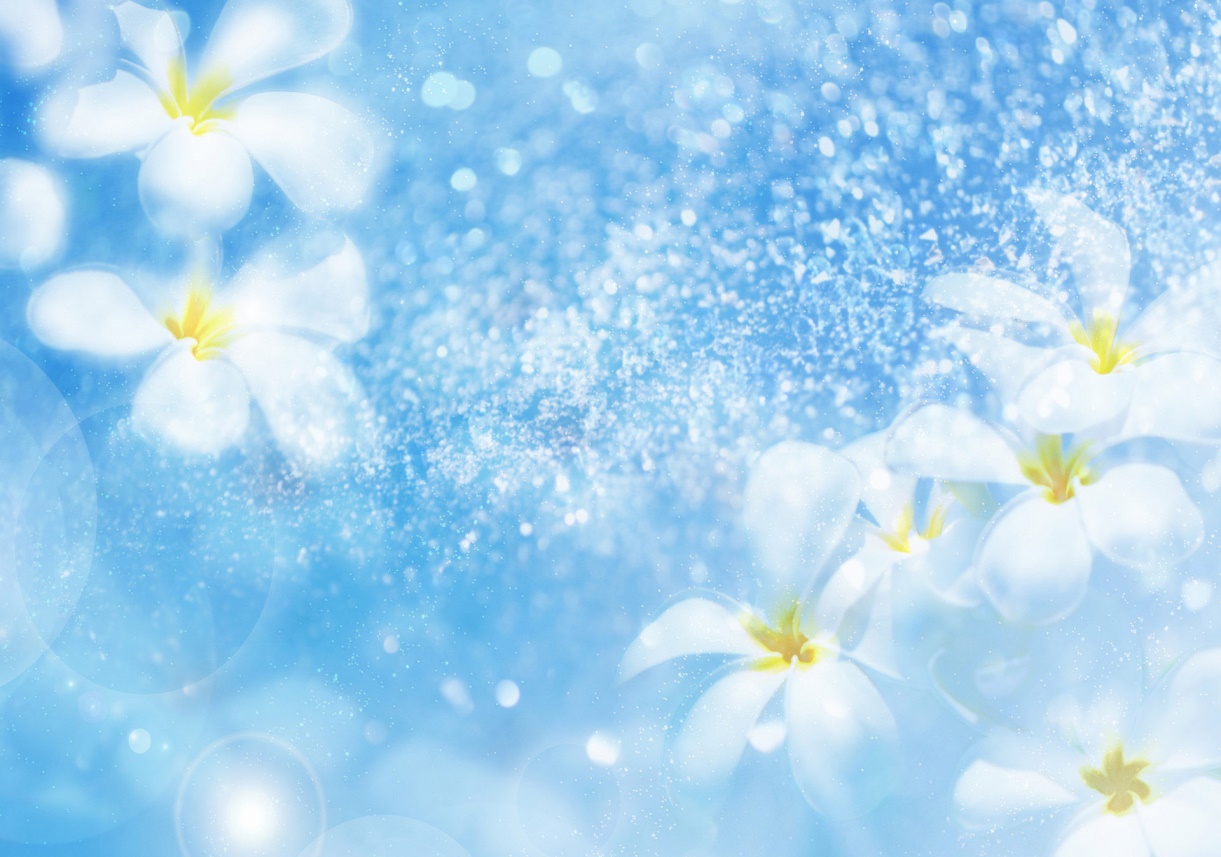 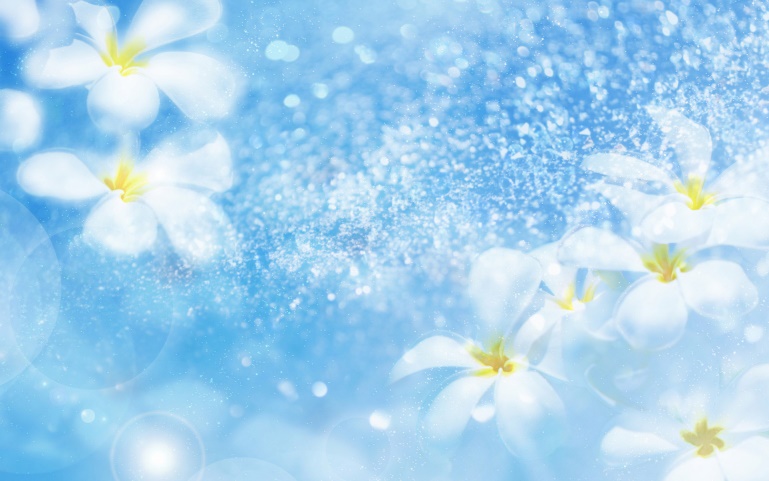 муниципального округа Северный70 летАЛЕКСЕЕВА ЕВГЕНИЯ МИХАЙЛОВНАБОГДАНОВ НИКОЛАЙ ГРИГОРЬЕВИЧБОЙЧЕНКО ЛИЛИЯ НИКОЛАЕВНАБУКИНА ВАЛЕНТИНА ЮЛЬЕВНАБУТЕНКО ВАСИЛИЙ ВАСИЛЬЕВИЧВИХРОВА НИНА ГРИГОРЬЕВНАГОЛЬБРАЙХ МИХАИЛ ШЕПШЕЛЕВИЧГОНЧАРОВ ИГОРЬ ВЛАДИМИРОВИЧДРОЗДОВА НАТАЛИЯ ЛЬВОВНАЕФИМОВА ГАЛИНА ДМИТРИЕВНАЖДАНОВА ЛЮДМИЛА ЯКОВЛЕВНАЗЕМСКОВА НИНА АНДРЕЕВНАЗЕРНОВА НАТАЛИЯ ИВАНОВНАИВАНОВА ЮЛИЯ АЛЕКСАНДРОВНАКИРИЛЛОВА ГАЛИНА ЯКОВЛЕВНАКИЧИГИНА ИРИНА АНДРЕЕВНАКЛЮЕВА ЛЮДМИЛА ВАСИЛЬЕВНАКОТИКОВА ТАТЬЯНА АЛЕКСАНДРОВНАКУРБАТОВ ЕВГЕНИЙ ВИКТОРОВИЧКУРНЕВА ВАЛЕНТИНА АНАТОЛЬЕВНАЛАВРЕНОК НИНА ОЛЕГОВНАЛАНЁВА ГАЛИНА ВЛАДИМИРОВНАЛУЧКИН ВЛАДИМИР ВАСИЛЬЕВИЧМАКАРОВА ЕЛЕНА АНАТОЛЬЕВНАМАРЧЕНКО ВИКТОР ИВАНОВИЧМЕТЕЛЬСКАЯ НИНА АЛЕКСЕЕВНАМОТОРИНА ВАЛЕНТИНА СТЕПАНОВНАНАЗЫРОВА ЕЛЕНА КОНСТАНТИНОВНАНИКАНДРОВА ЛЮДМИЛА ГЕОРГИЕВНАОБОЛЕВИЧ ВАЦЛАВ ПАВЛОВИЧПЕТРОВ СВЯТОСЛАВ ЯКОВЛЕВИЧПУШКАРЕВА РАИСА ЯКОВЛЕВНАРУБИНА ТАТЬЯНА ЕВСЕЕВНАРУМЯНЦЕВА АННА АНАТОЛЬЕВНАСАЛДИН ВЛАДИМИР ФЕДОРОВИЧСЕМИЧАСОВА ЛАРИСА АЛЕКСАНДРОВНАСТАРОВОЙТОВА ТАТЬЯНА СТЕФАНОВНАСУХОРСКАЯ АЛЕКСАНДРА ИВАНОВНАТАЛВИНСКАЯ ТАТЬЯНА ГЛЕБОВНАУРАЗОВ ВЛАДИМИР ДАВЫДОВИЧФЕДОРОВА ГАЛИНА АЛЕКСАНДРОВНАФОМИНА ЛИДИЯ БОРИСОВНАФУНДАМИНСКАЯ АННА ЯКОВЛЕВНАШАХМАТОВ АБИДЮЛА КОНСТАНТИНОВИЧШКЛЯЕВА ЛЮБОВЬ ЕВГЕНЬЕВНАЮФЕРЕВА АННА МИХАЙЛОВНАЯКОВЛЕВА АНТОНИНА НИКОЛАЕВНА75 летАНДРЕЕВСКАЯ ЛЮДМИЛА ФЕДОРОВНАБАЗАРОВА НИНА НИКОЛАЕВНАБЕЗЗУБЦЕВА ТАТЬЯНА КОНСТАНТИНОВНАБОЛЬШАКОВА ГАЛИНА ИВАНОВНАБОРСУК ЛЮДМИЛА НИКОЛАЕВНАВАГАНОВ ИВАН АЛЕКСЕЕВИЧВИНОГРАДОВА ВАЛЕНТИНА ГРИГОРЬЕВНАВИНОГРАДОВА ЗИНАИДА ИВАНОВНАВОЛОДЬКО ТАМАРА ВИКТОРОВНАГЕНДРИКОВ АНДРЕЙ МИХАЙЛОВИЧГЕРМАН НАДЕЖДА ВИКТОРОВНАГЕРМОГЕНОВА ГАЛИНА СЕРГЕЕВНАГОЛЯК ВАЛЕРИЙ ИВАНОВИЧГОРОДСКОВА МАРИЯ ПАВЛОВНАГРИШАКОВА ВАЛЕНТИНА ИВАНОВНАДАНИЛОВА ГАЛИНА АРСЕНТЬЕВНАДЖОМАРДИДЗЕ ТАТЬЯНА АЛЕКСАНДРОВНАДОБРЯНСКАЯ СВЕТЛАНА ВАСИЛЬЕВНАДЬЯЧЕНКО ЛАРИСА ВИКТОРОВНАЗАРИНОВА ГАЛИНА МУНИРОВНАЗЕЛИНСКИЙ ВИКТОР АЛЕКСЕЕВИЧИВАНЧУК НОННА НИКОЛАЕВНАКАРПЕНКО ИВАН АЛЕКСЕЕВИЧКИРИЛКИНА ТАМАРА ИВАНОВНАКОВАЛЕНКО ЕЛЕНА МИХАЙЛОВНАЛОГИНОВА ЛЮДМИЛА ИВАНОВНАЛУЗИНА ЛАРИСА ИВАНОВНАЛУКАШЕВИЧ МАРЬЯН АНТОНОВИЧЛЫЗЛОВ ВИКТОР ЭНИЕВИЧМАРЦЕНКЕВИЧ НАДЕЖДА НИКОЛАЕВНАМЕШКОВА ЛЮДМИЛА ИВАНОВНАНАЛЕТОВА ГАЛИНА ДМИТРИЕВНАНИКОЛАЕВ БОРИС ЛЕОНИДОВИЧНОСОВ СЕРГЕЙ НИКОЛАЕВИЧПАВЛОВА НИНА АЛЕКСЕЕВНАПИРОГОВА ЗИНАИДА ИВАНОВНАРОЗИН ВЛАДИМИР ИВАНОВИЧСАВЕЛЬЕВ ИВАН НИКОЛАЕВИЧСАЛЕНКО ЛЮДМИЛА ПЕТРОВНАСАЯКОВ КАРЫ СЕМЕНОВ АЛЕКСАНДР ПЕТРОВИЧСМИРНОВ ОЛЕГ ФЕДОРОВИЧСМЫСЛОВА НИНА СЕРГЕЕВНАСОКОЛОВА ТАТЬЯНА МИХАЙЛОВНАСТЕПАНОВА ЗИНАИДА АЛЕКСАНДРОВНАСУВОРОВА РАИСА АНАТОЛЬЕВНАСУДАРУШКИН ЛЕОНИД НИКОЛАЕВИЧТИММЕ БОРИС ВЛАДИМИРОВИЧТИТАЕВА НАДЕЖДА АФАНАСЬЕВНАФЕДОРУК ВАЛЕНТИНА АЛЕКСАНДРОВНАФИРСОВА НАТАЛЬЯ ВАЛЕНТИНОВНАФОМКИН АЛЕКСАНДР ФЕДОРОВИЧЦЕЛИКОВА ЛЮДМИЛА МИХАЙЛОВНАЦЫБУЛЬСКИЙ ВЛАДИМИР ИВАНОВИЧЧЕРНОВ ГЕННАДИЙ ФЕДОРОВИЧЧЕРНОВА РАИСА ИВАНОВНАШТАММ ИРИНА АЛЕКСЕЕВНАЩЕРБИНИНА ЮЛИЯ ВЛАДИМИРОВНА80 летАНДРИАНОВА ТАИСИЯ ДМИТРИЕВНАБАЛАБУХ ЕКАТЕРИНА ИВАНОВНАБАЛАШОВА АНГЕЛИНА ВАСИЛЬЕВНАБОРИСОВА АЛЕКСАНДРА АЛЕКСАНДРОВНАГАСАНОВ АРШАД ДЖАНГИР ОГЛЫГОЛУБЕВ НИКОЛАЙ НИКОЛАЕВИЧГУДОШНИКОВА ЕКАТЕРИНА АЛЕКСАНДРОВНАДВИНСКАЯ ВЕНЕРА НИКОЛАЕВНАЕРШОВА НИНА ГРИГОРЬЕВНАИВАНОВА ГАЛИНА НИКОЛАЕВНАИВАНЦОВА НИНА ИВАНОВНАКАЯНДЕР ТАТЬЯНА ВАСИЛЬЕВНАКОЗЛОВ ГЕННАДИЙ ИВАНОВИЧКОПЫТИНА ЛИДИЯ АЛЕКСЕЕВНАКРУПНОВА ВАЛЕНТИНА КОНСТАНТИНОВНАЛЕБЕДЕВА ВАЛЕНТИНА ПАВЛОВНАЛЕФЛЕР ЛАРИСА НИКОЛАЕВНАНАЗАРЕНКО ПЕТР ИВАНОВИЧНИКИТИНА ЮЛИЯ ИВАНОВНАПАНКРАТОВА ЛЮДМИЛА ПАВЛОВНАПОНОМАРЕНКО НИКОЛАЙ ЕЛИСЕЕВИЧПРЕДКИНА ВАЛЕНТИНА ЕГОРОВНАСЕМЕНОВ АЛЕКСАНДР ЯКОВЛЕВИЧСЕРОВА ЛИДИЯ АЛЕКСАНДРОВНАСУРАЛЁВА ВАЛЕНТИНА ИВАНОВНАТОКМАКОВА АЛЬБИНА ИВАНОВНАХОЛОДКОВА НИНА ВАСИЛЬЕВНАШАМИНА НИНА ИВАНОВНА85 летАНДРЕЕВА ТАМАРА СЕРГЕЕВНАБОБРОВ СЕМЕН ПАВЛОВИЧБОВТРЮКОВА АНТОНИНА ГРИГОРЬЕВНАВОЛОДИНА ВАЛЕНТИНА СТЕПАНОВНАГАЙДЕЛЬ НИНА ВАСИЛЬЕВНАГВОЗДЕВ ВАСИЛИЙ ИВАНОВИЧГЕВКО СТЕПАН ДМИТРИЕВИЧДУБРОВСКАЯ ГАЛИНА НИКОЛАЕВНАЕЛКИНА ТАТЬЯНА АФАНАСЬЕВНАКОЧЕТКОВА ТАМАРА ГРИГОРЬЕВНАКУЛИКОВСКИЙ АНАТОЛИЙ СТАНИСЛАВОВИЧМАКСИМОВА РАИСА ВАСИЛЬЕВНАМАЛИНИН НИКОЛАЙ АЛЕКСЕЕВИЧМАШИЧЕВА НИНА АЛЕКСАНДРОВНАНОСОВА ЛЮДМИЛА АНДРЕЕВНАПЕЛЬ ВЛАДИМИР ЕВГЕНЬЕВИЧПОДШИВАЛОВА НАДЕЖДА ВАСИЛЬЕВНАСЕМЕНОВА НЕЛЛЯ ИВАНОВНАСЕРОВА ВЕРА ИВАНОВНАСМИРНОВА ИРАИДА ДМИТРИЕВНАСТЕПОВАЯ ВАЛЕНТИНА ФЕДОРОВНАУШАКОВА ЖАННА АЛЕКСЕЕВНАЦЫПУН ГАЛИНА МИХАЙЛОВНАШЕШИНА НИНА САВВИЧНА90 летВОЛДАЕВА МАРИЯ АЛЕКСЕЕВНАДМИТРИЕВА ГАЛИНА МИХАЙЛОВНАКУТУЗОВА ЕВГЕНИЯ ВАСИЛЬЕВНАПАШКОВА ЛИДИЯ НИКОЛАЕВНАСЛОНЧАК НИНА ВАСИЛЬЕВНАСОЛОВЬЕВ ЮРИЙ АЛЕКСАНДРОВИЧ95 летБОГОЛЮБСКАЯ ЗИНАИДА АЛЕКСАНДРОВНАОРЕХОВ ГЕННАДИЙ МИХАЙЛОВИЧСТЕПАНОВА МАРИЯ ТИМОФЕЕВНАЧУРСИНА ВАЛЕНТИНА ИВАНОВНА102 годаВОЛКОВ МИХАИЛ ЕГОРОВИЧ